Lampiran 01.Data Perusahaan Consumer GoodsSektor Makanan dan Minuman yang Terdaftar di Bursa Efek IndonesiaLampiran 02.Data LeverageLampiran 03.Data Ukuran PerusaahaanLampiran 04.Data ProfitabilitasLampiran 05.Data Perataan LabaLampiran 06.Data Hasil Olahan SPSSTabel 4.1 Deskriptif StatistikDescriptive StatisticsSumber : Data hasil olahan Peneliti 2020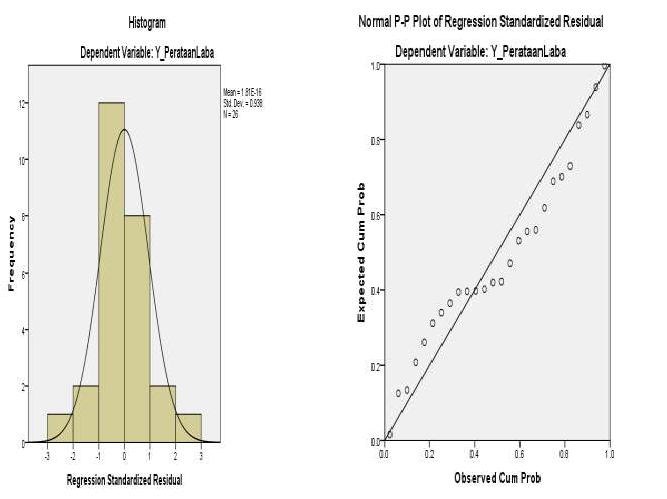 Gambar 4.1 Uji NormalitasSumber : Data hasil olahan Peneliti 2020Tabel 4.2 Kolmogorof SmirnovOne-Sample Kolmogorov-Smirnov TestTest distribution is Normal.Calculated from data.Sumber : Data hasil olahan Peneliti 2020Tabel 4.3Uji MultikilinieritasCoefficientsaCoefficientsaa. Dependent Variable: Y_PerataanLabaSumber : Data hasil olahan Peneliti 2020Tabel 4.4 Uji AutokorelasiDurbin-WatsonModel SummarybPredictors: (Constant), X3_Profitabilitas, X1_Leverage, X2_UkuranPerusahaanDependent Variable: Y_PerataanLabaSumber : Data hasil olahan Peneliti 2020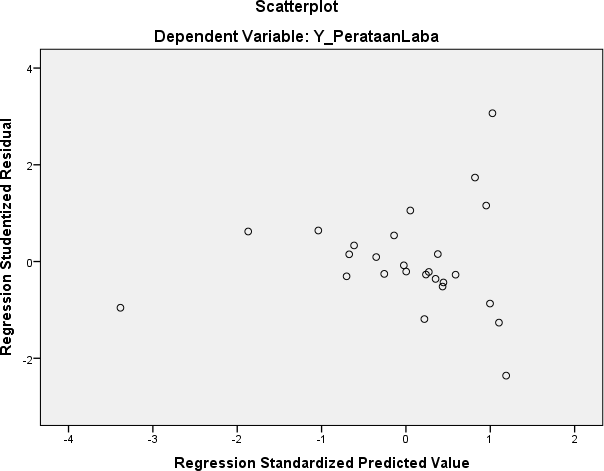 Gambar 4.2 ScatterplotTabel 4.5Analisis Regresi Linier BergandaSumber : Data hasil olahan Peneliti 2020Tabel 4.7Uji Simultan (Uji f)ANOVAaDependent Variable: Y_PerataanLabaPredictors: (Constant), X3_Profitabilitas, X1_Leverage, X2_UkuranPerusahaanSumber : Data hasil olahan Peneliti 2020Tabel 4.8Uji Koefisien DeterminasiModel SummarybPredictors: (Constant), X3_Profitabilitas, X1_Leverage,X2_UkuranPerusahaanDependent Variable: Y_PerataanLabaSumber : Data hasil olahan Peneliti 2020No.KodeNama EmitenSaham Perdana1ADESAkasha Wira International Tbk13/06/19942AISATiga Pilar Sejahtera Food Tbk11/06/19973ALTOTri Banyan Tirta Tbk10/07/20124BTEKBumi Teknokultura Unggul Tbk14/05/20045BUDIBudi Starch & Sweetener Tbk08/05/19956CAMPCampina Ice Cream Industry Tbk19/12/20177CEKAWilmar Cahaya Indonesia Tbk09/07/19968CLEOSariguna Primatirta Tbk05/05/20179DLTADelta Djakarta Tbk12/02/198410FOODSentra Food Indonesia Tbk08/01/201911GOODGarudafood Putra Putri Jaya Tbk10/10/201812HOKIBuyung Poetra Sembada Tbk22/06/201713ICBPIndofood CBP Sukses Makmur Tbk07/10/201014IIKPInti Agri Resources Tbk20/10/200215INDFIndofood Sukses Makmur Tbk14/07/199416MGNAMagna Investama Mandiri Tbk07/07/201417MLBIMulti Bintang Indonesia Tbk17/01/199418MYORMayora Indah Tbk04/07/199019PANIPratama Abadi Nusa Industri Tbk18/09/201820PCARPrima Cakrawala Abadi Tbk29/12/201721PSDNPrasidha Aneka Niaga Tbk18/10/199422ROTINippon Indosari Corpindo Tbk28/06/201023SKBMSekar Bumi Tbk05/01/199324SKLTSekar Laut Tbk08/09/199325STTPSiantar Top Tbk16/12/199626ULTJUltra Jaya Milk Industry & TradingCompany Tbk.02/07/1990No.Kode201920182017RATARATA1ADES0,310,450,500,422AISA0,570,550,380,503ALTO0,680,650,620,654BTEK0,570,560,630,595BUDI0,570,640,590,606CAMP0,120,120,310,187CEKA0,190,160,350,238CLEO0,380,240,550,399DLTA0,150,170,150,1510FOOD0,380,570,910,6211GOOD0,450,410,650,5012HOKI0,240,260,180,2313ICBP0,310,340,360,3414IIKP0,070,080,080,0715INDF0,460,480,470,4716MGNA0,730,790,790,7717MLBI0,600,600,600,6018MYOR0,480,510,510,5019PANI0,470,540,490,5020PCAR0,290,250,310,2821PSDN0,770,650,570,6622ROTI0,340,340,380,3523SKBM0,390,410,370,3924SKLT0,520,550,520,5325STTP0,370,410,390,3926ULTJ0,140,190,160,16TotalTotalTotalTotalTotal11,08MeanMeanMeanMeanMean0,4263Std DevStd DevStd DevStd DevStd Dev0,18132134MinMinMinMinMin0,07MaxMaxMaxMaxMax0,77No.Kode201920182017RATARATA1ADES13,6213,6913,6413,652AISA15,6415,8615,6415,713ALTO14,0013,9213,9213,954BTEK15,4215,4615,4815,455BUDI14,9115,0414,8914,956CAMP13,8713,8214,0113,907CEKA14,1513,9714,1514,098CLEO14,0313,6313,4013,699DLTA14,1714,1714,1114,1510FOOD11,6811,7511,7511,7311GOOD15,4415,2515,0915,2612HOKI13,6513,5413,2713,4913ICBP17,4717,3517,2717,3614IIKP12,8612,6112,6612,7115INDF18,3418,3918,3018,3416MGNA12,3712,3812,4112,3917MLBI14,8814,8814,8814,8818MYOR16,7616,6816,5216,6519PANI12,0411,7711,2411,6920PCAR11,8611,6711,8711,8021PSDN13,5513,4613,4513,4822ROTI15,3615,3015,3315,3323SKBM14,3614,3914,3014,3524SKLT13,5813,5213,3613,4925STTP14,8714,7814,6714,7726ULTJ15,7015,5315,4615,56TotalTotalTotalTotalTotal372,82MeanMeanMeanMeanMean14,3391Std DevStd DevStd DevStd DevStd Dev1,650770363MinMinMinMinMin11,69MaxMaxMaxMaxMax18,34No.Kode201920182017RATA RATA1ADES0,100,060,050,072AISA0,180,130,150,163ALTO0,010,030,060,034BTEK0,020,020,010,025BUDI0,020,010,020,026CAMP0,070,060,040,067CEKA0,150,080,080,108CLEO0,110,080,080,099DLTA0,240,240,210,2310FOOD0,020,010,020,0111GOOD0,080,100,090,0912HOKI0,120,120,080,1113ICBP0,140,140,110,1314IIKP0,220,050,040,1015INDF0,060,050,050,0616MGNA0,390,150,130,2317MLBI0,420,380,350,3818MYOR0,110,100,110,1119PANI0,010,010,010,0120PCAR0,070,070,000,0521PSDN0,030,070,050,0522ROTI0,050,030,030,0423SKBM0,010,010,020,0124SKLT0,060,040,040,0525STTP0,170,100,090,1226ULTJ0,160,130,140,14TotalTotalTotalTotalTotal2,45MeanMeanMeanMeanMean0,0941Std DevStd DevStd DevStd DevStd Dev0,083971094MinMinMinMinMin0,01MaxMaxMaxMaxMax0,38NoKodeRata-RataNoKodeIncome Smoothing1ADES0,052AISA00.043ALTO-0.024BTEK-0.925BUDI00.216CAMP00.077CEKA00.138CLEO00.069DLTA-0.6610FOOD0,1312511GOOD-0.3412HOKI00.0013ICBP00.0414IIKP04.1615INDF00.0016MGNA-0.8217MLBI-3.4218MYOR-0.2019PANI-0.2020PCAR-1.3121PSDN01.3922ROTI00.4023SKBM02.3224SKLT00.0525STTP0,04861111126ULTJ00.14TotalTotal05.24Rata-RataRata-Rata1,398611111Std.DevStd.Dev1.3807MinimumMinimum-3.42MaximumMaximum4.16NMinimumMaximumMeanStd. DeviationX1_Leverage26.07.77.4242.18296X2_UkuranPerusahaan2611.6918.3414.33921.64927X3_Profitabilitas26.01.38.0958.08329Y_PerataanLaba26-3.404.20.20601.38086Valid N (listwise)26Unstandardize d ResidualN260E-71.09230206.129.129-.108.656.783Normal Parametersa,bMean260E-71.09230206.129.129-.108.656.783Std. Deviation260E-71.09230206.129.129-.108.656.783Absolute260E-71.09230206.129.129-.108.656.783Most Extreme260E-71.09230206.129.129-.108.656.783Positive260E-71.09230206.129.129-.108.656.783Differences260E-71.09230206.129.129-.108.656.783Negative260E-71.09230206.129.129-.108.656.783Kolmogorov-Smirnov Z260E-71.09230206.129.129-.108.656.783Asymp. Sig. (2-tailed)260E-71.09230206.129.129-.108.656.783ModelUnstandardized CoefficientsUnstandardized CoefficientsStandardized CoefficientstSig.Collinearity StatisticsCollinearity StatisticsModelBStd. ErrorBetatSig.ToleranceVIF(Constant)3.7092.1221.748.094X1_Leverage1-1.9561.274-.259-1.535.139.9991.001X2_UkuranPerusahaan-.129.143-.154-.903.376.9781.022X3_Profitabilitas-8.6062.827-.519-3.044.006.9781.022ModelRR SquareAdjusted R SquareStd. Error of the EstimateDurbin-Watson1.612a.374.2891.164402.003ModelUnstandardized CoefficientsUnstandardized CoefficientsStandardized CoefficientstSig.ModelBStd. ErrorBetatSig.(Constant)X1_Leverage1X2_UkuranPerusahaanX3_Profitabilitas3.709-1.956-.129-8.6062.1221.274.1432.827-.259-.154-.5191.748-1.535-.903-3.044.094.139.376.006ModelModelSum of SquaresdfMean SquareFSig.Regression17.84235.9474.386.015b1Residual29.828221.356Total47.67025ModelRR SquareAdjusted R SquareStd. Error of the Estimate1.612a.374.2891.16440